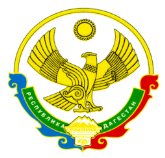 РЕСПУБЛИКА ДАГЕСТАНМУНИЦИПАЛЬНОЕ КАЗЕННОЕ ОБЩЕОБРАЗОВАТЕЛЬНОЕ УЧРЕЖДЕНИЕ«НОВОКЛАКСКАЯ СРЕДНЯЯ ОБЩЕОБРАЗОВАТЕЛЬНАЯ ШКОЛА №1» УПРАВЛЕНИЕ ОБРАЗОВАНИЯ  МО «НОВОЛАКСКИЙ РАЙОН»МКОУ «Новолакская СОШ №1»368160 с. Новолакское                                               тел.:  8(87242) 22 2 11 e-mail: soshnov1@mail.ruИНН - 0524005101 / КПП – 052401001                                                                 ОГРН -1020500909648Приказот 30 апреля 2020 г.                                                                                                 № 77О графике работы с 01.05.2020 по 11.05.2020 г.В соответствии  с указом Президента РФ от 28.04.2020 № 294 «О продлении действия мер по обеспечению санитарно-эпидемиологического благополучия населения на  территории Российской Федерации в связи с распространением новой коронавирусной инфекции (COVID-19)», статьями 95 и 112 Трудового кодекса, постановлением Правительства РФ от 10.07.2019 № 875 «О переносе выходных дней в 2020 году»Приказываю:Для работников, работающих по режиму шестидневной рабочей недели, не рабочими днями считать 6, 7 и 8 мая 2020 года. В остальном график работы оставить без изменений.2. Для дистанционных работников график работы 6, 7 и 8 мая 2020 года оставить без изменения.3. Для работников, работающих по режиму шестидневной рабочей недели, не рабочими праздничными и  выходными днями считать:1, 2, 3, 4 и 5 мая 2020 года–празднование Праздника Весны и Труда;9, 10 и 11 мая 2020 года–празднование Дня Победы.Продолжительность рабочего дня 30 апреля и 8 мая 2020 года уменьшить на один час.Контроль исполнения настоящего приказа оставляю за собой.Директор школы:                    Р.А.Магомедов